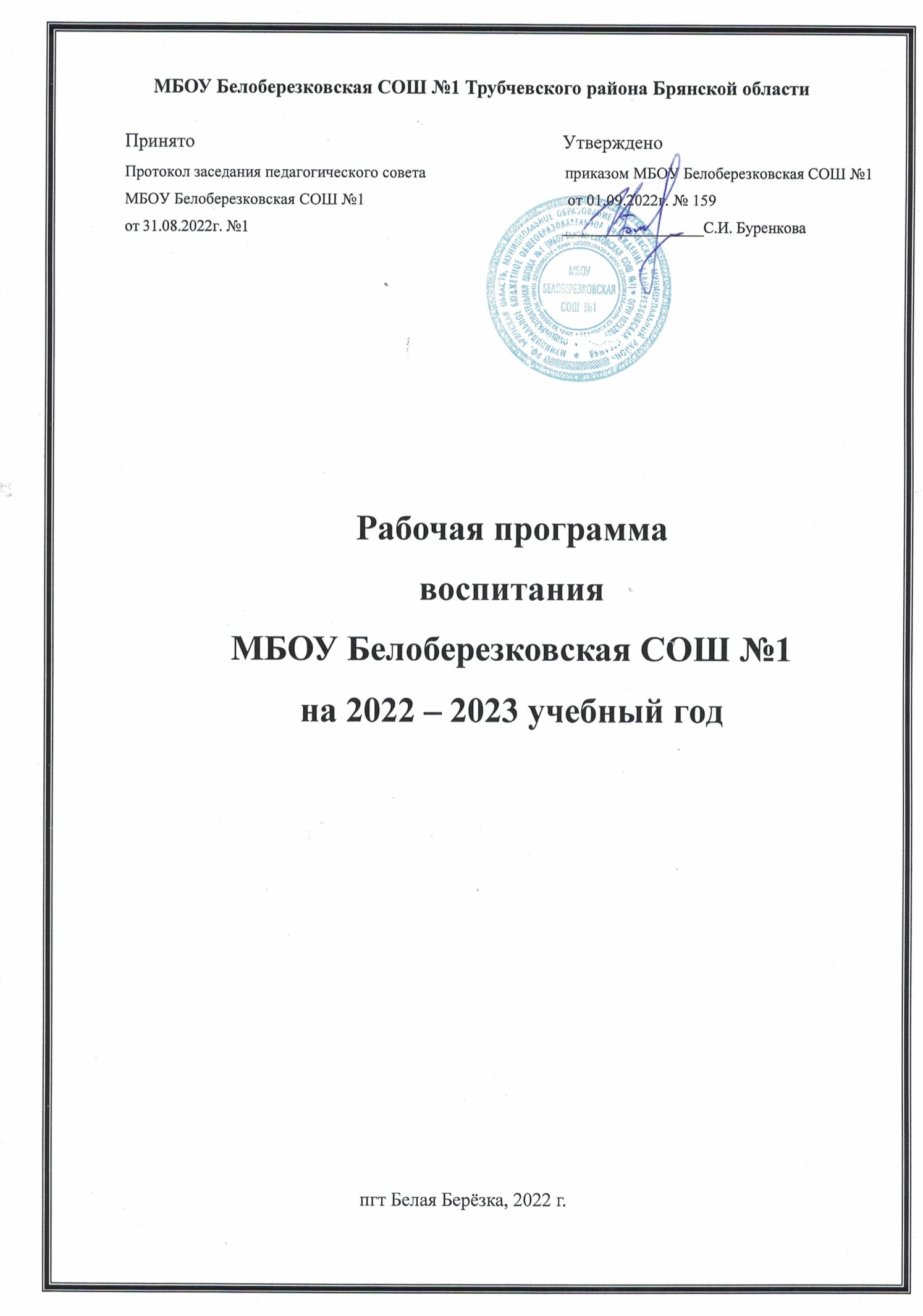 СОДЕРЖАНИЕПояснительная запискаПрограмма воспитания МБОУ Белоберезковская СОШ №1 (далее — Программа) разработана с учётом Федерального закона от 29 декабря 2012 г. № 273-ФЗ «Об образовании в Российской Федерации», Стратегии развития воспитания в Российской Федерации на период до 2025 года (распоряжение Правительства Российской Федерации от 29 мая 2015 г. № 996-р) и Плана мероприятий по её реализации в 2021 — 2025 гг. (распоряжение Правительства Российской Федерации от 12 ноября 2020 г. № 2945-р), Стратегии национальной безопасности Российской Федерации (Указ Президента Российской Федерации от 2 июля 2021 г. № 400), федеральных государственных образовательных стандартов (далее — ФГОС) начального общего образования  (приказ  Минпросвещения  России от 31 мая 2021 г. № 286), основного общего образования (приказ Минпросвещения России от 31 мая 2021 г. № 287), среднего общего образования (приказ Минобрнауки России от 17 мая 2012 г. № 413).Программа основывается на единстве и преемственности образовательного процесса всех уровней общего образования, соотносится с примерными рабочими программами воспитания для организаций дошкольного и среднего профессионального образования.Рабочая программа воспитания предназначена для планирования и организации системной воспитательной деятельности; разрабатывается и утверждается с участием коллегиальных органов управления общеобразовательной организацией, в том числе советов обучающихся, советов родителей (законных представителей); реализуется в единстве урочной и внеурочной деятельности, осуществляемой совместно с семьёй и другими участниками образовательных отношений, социальными институтами  воспитания;  предусматривает  приобщение  обучающихсяк российским традиционным духовным ценностям, включая ценности своей этнической группы, правилам и нормам поведения, принятым в российском обществе на основе российских базовых конституционных норм и ценностей; историческое  просвещение,  формирование  российской  культурной и гражданской идентичности обучающихся.Программа включает три раздела: целевой, содержательный, организационный.Приложение — примерный календарный план воспитательной работы.1. РАЗДЕЛ. ЦЕЛЕВОЙУчастниками образовательных отношений являются педагогические и другие работники общеобразовательной организации, обучающиеся, их родители (законные представители), представители иных организаций, участвующие в реализации образовательного процесса в соответствии с законодательством Российской Федерации, локальными актами общеобразовательной организации. Родители (законные представители) несовершеннолетних обучающихся имеют преимущественное право на воспитание своих детей.  Содержание воспитания обучающихся в общеобразовательной организации определяется содержанием российских базовых (гражданских, национальных) норм и ценностей, которые закреплены в Конституции Российской Федерации. Эти ценности и нормы определяют инвариантное содержание воспитания обучающихся. Вариативный компонент содержания воспитания обучающихся включает духовно-нравственные ценности культуры, традиционных религий народов России.Воспитательная деятельность в общеобразовательной организации планируется и осуществляется в соответствии с приоритетами государственной политики в сфере воспитания, установленными в Стратегии развития воспитания в Российской Федерации на период до 2025 года (распоряжение Правительства Российской Федерации от 29 мая 2015 г. № 996-р). Приоритетной задачей Российской Федерации в сфере воспитания детей является развитие высоконравственной личности, разделяющей российские традиционные духовные ценности, обладающей актуальными знаниями и умениями, способной реализовать свой потенциал в условиях современного общества, готовой к мирному созиданию и защите Родины.1.1 Цель и задачи воспитания обучающихсяСовременный российский национальный воспитательный идеал — высоконравственный, творческий, компетентный гражданин России, принимающий судьбу Отечества как свою личную, осознающий ответственность за настоящее и будущее страны, укоренённый в духовных и культурных традициях многонационального народа Российской Федерации.В соответствии с этим идеалом и нормативными правовыми актами Российской Федерации в сфере образования цель воспитания обучающихся в общеобразовательной организации: развитие личности, создание условий для самоопределения и социализации на основе социокультурных, духовно- нравственных ценностей и принятых в российском обществе правил и норм поведения в интересах человека, семьи, общества и государства, формирование у обучающихся чувства патриотизма, гражданственности, уважения к памяти защитников Отечества и подвигам Героев Отечества, закону и правопорядку, человеку труда и старшему поколению, взаимного уважения, бережного отношения к культурному наследию и традициям многонационального народа Российской Федерации, природе и окружающей среде.Задачи воспитания обучающихся в общеобразовательной организации: усвоение ими знаний норм, духовно-нравственных ценностей, традиций, которые выработало российское общество (социально значимых знаний); формирование и развитие личностных отношений к этим нормам, ценностям, традициям (их освоение, принятие); приобретение соответствующего этим нормам, ценностям, традициям социокультурного опыта поведения, общения, межличностных и социальных отношений, применения полученных знаний; достижение личностных результатов освоения общеобразовательных программ в соответствии с ФГОС. Личностные результаты освоения обучающимися общеобразовательных программ включают осознание ими российской гражданской идентичности, сформированность у них ценностей самостоятельности и инициативы, готовность обучающихся к саморазвитию, самостоятельности и личностному самоопределению, наличие мотивации к целенаправленной социально значимой деятельности, сформированность внутренней позиции личности как особого ценностного отношения к себе, окружающим людям и жизни в целом.Воспитательная деятельность в общеобразовательной организации планируется и осуществляется на основе аксиологического, антропологического, культурно- исторического, системно- деятельного, личностно-ориентированного подходов и с учётом принципов воспитания: гуманистической направленности воспитания, совместной деятельности детей и взрослых, следования нравственному примеру, безопасной жизнедеятельности, инклюзивности, возрастосообразности.1.2. Направления воспитанияПрограмма реализуется в единстве учебной и воспитательной деятельности общеобразовательной организации по основным направлениям воспитания в соответствии с ФГОС:гражданское воспитание — формирование российской гражданской идентичности, принадлежности к общности граждан Российской Федерации, к народу России как источнику власти в Российском государстве и субъекту тысячелетней российской государственности, уважения к правам, свободам и обязанностям гражданина России, правовой и политической культуры;патриотическое воспитание — воспитание любви к родному краю, Родине, своему народу, уважения к другим народам России; историческое просвещение, формирование российского национального исторического сознания, российской культурной идентичности;духовно-нравственное воспитание —  воспитание на основедуховно-нравственной культуры народов России, традиционных религий народов России, формирование традиционных российских семейных ценностей; воспитание честности, доброты, милосердия, сопереживания, справедливости, коллективизма, дружелюбия и взаимопомощи, уважения к старшим, к памяти предков, их вере и культурным традициям;эстетическое воспитание — формирование эстетической культуры на основе российских традиционных духовных ценностей, приобщение к лучшим образцам отечественного и мирового искусства;физическое воспитание, формирование культуры здорового образа жизни и эмоционального благополучия — развитие физических способностей с учётом возможностей и состояния здоровья, навыков безопасного поведения в природной и социальной среде, чрезвычайных ситуациях;трудовое воспитание — воспитание уважения к труду, трудящимся, результатам труда (своего и других людей), ориентация на трудовую деятельность, получение   профессии, личностное   самовыражение в продуктивном, нравственно достойном труде в российском обществе, достижение выдающихся результатов в профессиональной деятельности;экологическое воспитание — формирование экологической культуры, ответственного, бережного отношения к природе, окружающей среде на основе российских традиционных духовных ценностей, навыков охраны, защиты, восстановления природы, окружающей среды;ценности научного познания —  воспитание стремления к познанию себя и других людей, природы и общества, к получению знаний, качественного образования с учётом личностных интересов и общественных потребностей.1.3. Целевые ориентиры результатов воспитанияТребования к личностным результатам освоения обучающимися образовательных программ начального общего, основного общего, среднего общего образования установлены в соответствующих ФГОС.На основании этих требований в данном разделе представлены целевые ориентиры результатов в воспитании, развитии личности обучающихся, на достижение которых должна быть направлена деятельность педагогического коллектива для выполнения требований ФГОС.Целевые ориентиры определены в соответствии с инвариантным содержанием воспитания обучающихся на основе российских базовых (гражданских, конституциональных) ценностей, обеспечивают единство воспитания, воспитательного пространства.Целевые ориентиры результатов воспитания сформулированы на уровнях начального общего, основного общего, среднего общего образования по направлениям воспитания в соответствии с ФГОС.Целевые ориентиры результатов воспитания на уроке начального общего образования.Целевыеориентирырезультатоввоспитаниянауровнеосновногообщегообразования.Целевые ориентиры результатов воспитания на уровне среднего общего образования.РАЗДЕЛ 2. СОДЕРЖАТЕЛЬНЫЙ2.1 Уклад общеобразовательной организацииПервые занятия начались в 1927 году. Под школу приспособили маленькую комнатку клуба. В школе тогда обучалось 18 человек. В данный момент, МБОУ СОШ №1 является средней общеобразовательной школой, численность обучающихся на 1 сентября 2022 года составляет 528 человек, численность педагогического коллектива – 54 человек. Обучение ведется с 1 по 11 класс по трем уровням образования: начальное общее образование, основное общее образование, среднее общее образование. Среди наших выпускников есть и те, кто, участвовал в Великой Отечественной войне, защищал свободу и независимость нашей Родины. Некоторые из них не вернулись домой. Среди учителей было много талантливых и ярких личностей. Также в нашей школе работали три заслуженных учителя России.Процесс воспитания в нашей школе основывается на следующих принципах взаимодействия педагогов и школьников:неукоснительное соблюдение законности и прав семьи и ребенка, соблюдения конфиденциальности информации о ребенке и семье, приоритета безопасности ребенка при нахождении в школе;ориентир на создание психологически комфортной среды для каждого ребенка и взрослого, без которой невозможно конструктивное взаимодействие школьников и педагогов;реализация процесса воспитания главным образом через создание в школе детско- взрослых общностей, которые объединяют детей и педагогов содержательными событиями, позитивными эмоциями и доверительными отношениями друг к другу;организация основных совместных дел школьников и педагогов как предмета совместной заботы и взрослых, и детей;системность, целесообразность и не шаблонность воспитания как условия его эффективности.Процесс взаимодействия всех участников образовательного процесса и совместной жизнедеятельности взрослых и детей направлен на укрепление общешкольного коллектива, органов детского самоуправления ученического актива, укрепления и пропаганды общешкольных традиций и реализуется в традиционных формах работы и мероприятиях:- мероприятия связанные с государственными (общероссийскими, региональными) праздниками, памятными датами: «День  Знаний»,  «День солидарности в борьбе с терроризмом», «День  учителя»,  «Посвящение  в  первоклассники», «Новогодние праздники», «День защитника Отечества», «Вахта Памяти», «День самоуправления», «Выборы президента ученического самоуправления», «Прощание с Азбукой», «Праздник 8 Марта», «Смотр строя и песни», «Конкурсы чтецов», «Кросс, посвященный Великой Победе», «День Победы», «Праздник Последнего звонка»;- всероссийские акции, посвященные значимым событиям в России и мире: «Бессмертный полк», «Окна России», «День флага»;-экологические акции и субботники «Сады Победы», «Сдай макулатуру»,«Спаси дерево», «Сохраним природу», «Покормите птиц зимой»;-  спортивные мероприятия;- единые тематические классные часы;- работа школьных отрядов: волонтерского отряда «Сердце Данко», отряд «Юные инспектора движения», отряд «Юные пожарные», отряд «Движение юных патриотов», отряд «Юный страж порядка», школьный отряд пограничной направленности, школьное научное общество «Мудрая сова»,Школьное лесничество «Березка», «Юнармия», школьный спортивный клуб «Юный олимпиец», ученическое самоуправление «Юная Россия»;- работа социально-психологической службы;- библиотечные уроки;- участие в проектах и Днях единых действий РДШ; Обучающиеся участвуют в трудовых делах школы и класса, в совместных общественно значимых делах школы, что способствует развитию общественной активности, формированию нравственного идеала, гражданского отношения к Отечеству, воспитанию нравственного потенциала, сознательного отношения к труду.         Основные традиции воспитания в школе:    - стержнем годового цикла воспитательной работы школы являются ключевые общешкольные дела, через которые осуществляется интеграция воспитательных усилий педагогов;      - важной чертой каждого ключевого дела и большинства используемых для воспитания других совместных дел педагогов и школьников является коллективная разработка, коллективное планирование, коллективное проведение и коллективный анализ их результатов;       - в школе создаются такие условия, при которых по мере взросления ребенка увеличивается и его роль в совместных делах (от пассивного наблюдателя до организатора);      - в проведении общешкольных дел отсутствует соревновательность между классами, поощряется конструктивное межклассное и межвозрастное взаимодействие школьников, а также их социальная активность;      - педагоги школы ориентированы на формирование коллективов в рамках школьных классов, кружков, студий, секций и иных детских объединений, на установление в них доброжелательных и товарищеских взаимоотношений;    - ключевой фигурой воспитания в школе является классный руководитель, реализующий по отношению к детям защитную, личностно развивающую, организационную, посредническую (в разрешении конфликтов) функции.В процессе воспитания МБОУ Белоберезковская СОШ №1 активно сотрудничает с другими общеобразовательными организациями, организациями культуры и спорта, разделяющими в своей деятельности цели и задачи воспитания, ценности и традиции уклада школы:МБОУ ДОД Белоберезковская детская музыкальная школа, МПБУК КБЦ, МБОУ ДОД Белоберезковский ЦДТ «Юность», ДЮСШ, ГБПОУ «ТППК», пограничным управлением ФСБ России по Брянской области. Принимает участие в проектах Российского движения школьников МБОУ ДОУ Белоберезковский детский сад комбинированного вида «Родничок», - МБОУ ДОУ Белоберезковский детский сад комбинированного вида «Солнышко».Благодаря тому, что поселковая СОШ №1 расположена недалеко от областного центра, есть возможность посещать музеи, выставки, кинотеатр и Муниципальное автономное учреждение физкультурно- оздоровительный комплекс «Вымпел» в г. Трубчевск.Таким образом, создавая условия для ребенка по выбору форм, способов самореализации на основе освоения общечеловеческих ценностей, родителями и педагогическим коллективом учитываются интересы ребенка.Контингент обучающихся в школе очень разнообразен- это и коренные жители, и «приезжие»- переселенцы с бывших Советских республик (Украины, Казахстана, Узбекистана, Армения) и нынешних республик России (Дагестан, Карачаево-Черкесия). Все это делает облик школы и ее воспитательной системы неповторимым и необычным. Этнокультурные, конфессиональные и региональные особенности учтены при формировании ресурсов воспитательной программы.В МБОУ Белоберезковская СОШ № 1 всего 518 обучающихся. Из них 18 обучающихся это обучающиеся с ОВЗ. Это обучающиеся 1-7 классов. На уровне общности: формируются условия освоения социальных ролей, ответственности и самостоятельности, сопричастности к реализации целей и смыслов сообщества, приобретается опыт развития отношений между обучающимися, родителями (законными представителями), педагогами. Детская и детско- взрослая общности в инклюзивном образовании развиваются на принципах заботы, взаимоуважения и сотрудничества в совместной деятельности.На уровне деятельностей: педагогическое проектирование совместной деятельности в классе, в разновозрастных группах, в малых группах детей, в детско-родительских группах обеспечивает условия освоения доступных навыков, формирует опыт работы в команде, развивает активность и ответственность каждого обучающегося в социальной ситуации его развития.На уровне событий: проектирование педагогами ритмов учебной работы, отдыха, праздников и общих дел с учетом специфики социальной и культурной ситуации развития каждого ребенка с ОВЗ обеспечивает возможность его участия в жизни класса, школы, событиях группы, формирует личностный опыт, развивает самооценку и уверенность в своих силах.Особыми задачами воспитания обучающихся с ОВЗ являются:налаживание эмоционально-положительного взаимодействия детей с ОВЗ с окружающими для их успешной адаптации и интеграции в школе;формирование доброжелательного отношения к детям с ОВЗ и их семьям со стороны всехучастников образовательных отношений;-построение воспитательной деятельности с учетом индивидуальных особенностей каждого обучающегося с ОВЗ;активное привлечение семьи и ближайшего социального окружения к воспитанию обучающихся с ОВЗ;-обеспечение психолого-педагогической поддержки семей, обучающихся с ОВЗ в развитии и содействие повышению уровня их педагогической, психологической, медико-социальной компетентности;индивидуализация в воспитательной работе с обучающимися с ОВЗ.Муниципальное бюджетное общеобразовательное учреждение МБОУ Белоберезковская СОШ №1 реализует образовательные программы начального общего, основного общего и среднего общего образования. Школа работает в пятидневном режиме, где организовано 2-х разовое горячее питание.Воспитательная система школы складывается из совместной деятельности учителей, учащихся, родителей, педагогов дополнительного образования, педагогов учреждений культуры и спорта, из воспитания на уроке, вне урока: через систему дополнительного образования, реализацию программ воспитания области и района, экскурсионной и творческой деятельности. В школе уделяется большое внимание обустройству помещений, классных комнат, учебных кабинетов, школьного двора, спортплощадок и так далее. Все это создает психологический фон, на котором разворачиваются взаимоотношения всех, кто находится в здании школы.Перечень локальных нормативных документов МБОУ Белоберезковской СОШ № 1, в которые вносятся изменения в соответствии с рабочей программой воспитания:- программа развития МБОУ Белоберезковской СОШ №1;- годовой план работы МБОУ Белоберезковской СОШ №1 на учебный год;-должностные инструкции педагогов, деятельности в МБОУ Белоберезковской СШ №1.МБОУ Белоберезковская СОШ №1 -это школа, идущая в ногу со временем школа. У обучающих есть возможность получать основное и дополнительное образование как на территории образовательного учреждения (кружки, секции), так и за его пределами.2.2. Виды, формы и содержание воспитательной деятельностиВиды, формы и содержание воспитательной деятельности в этом разделе планируются, представляются по модулям. Здесь модуль — часть рабочей программы воспитания, в которой описываются виды, формы и содержание воспитательной работы в учебном году в рамках определённого направления деятельности в общеобразовательной организации. Каждый из модулей обладает воспитательным потенциалом с особыми условиями, средствами, возможностями воспитания (урочная деятельность, внеурочная деятельность, взаимодействие с родителями и др.).В Программе представлены примерные описания воспитательной работы в рамках основных (инвариантных) модулей, согласно правовым условиям реализации общеобразовательных программ (урочная деятельность, внеурочная деятельность и т. д.)Урочная деятельностьРеализация воспитательного потенциала уроков (урочной деятельности, аудиторных занятий в рамках максимально допустимой учебной нагрузки) предусматривает:максимальное использование воспитательных возможностей содержания учебных предметов для формирования у обучающихся российских традиционных духовно-нравственных и социокультурных ценностей, российского исторического сознания на основе исторического просвещения; подбор соответствующего тематического содержания, текстов для чтения, задач для решения, проблемных ситуаций для обсуждений;включение учителями в рабочие программы по всем учебным предметам, курсам, модулям целевых ориентиров результатов воспитания, их учёт в формулировках воспитательных задач уроков, занятий, освоения учебной тематики, их реализацию в обучении;включение учителями в рабочие программы учебных предметов, курсов, модулей тематики в соответствии с календарным планом воспитательной работы;выбор методов, методик, технологий, оказывающих воспитательное воздействие на личность в соответствии с воспитательным идеалом, целью и задачами воспитания, целевыми ориентирами результатов воспитания; реализацию приоритета воспитания в учебной деятельности;привлечение внимания обучающихся к ценностному аспекту изучаемых на уроках предметов, явлений и событий, инициирование обсуждений, высказываний своего мнения, выработки своего личностного отношения к изучаемым событиям, явлениям, лицам;применение   интерактивных   форм   учебной   работы— интеллектуальных, стимулирующих познавательную мотивацию, игровых методик, дискуссий, дающих возможность приобрести опыт ведения конструктивного диалога; групповой работы, которая учит строить отношения и действовать в команде, способствует развитию критического мышления;побуждение обучающихся соблюдать нормы поведения, правила общения со сверстниками и педагогами, соответствующие укладу общеобразовательной организации, установление и поддержку доброжелательной атмосферы;организацию шефства мотивированных и эрудированных обучающихся над неуспевающими одноклассниками, в том числе с особыми образовательными потребностями, дающего обучающимся социально значимый опыт сотрудничества и взаимной помощи;инициирование и поддержку исследовательской деятельности обучающихся в форме индивидуальных и групповых проектов.Внеурочная деятельность	Реализация воспитательного потенциала внеурочной деятельности в целях обеспечения индивидуальных потребностей обучающихся, осуществляется в рамках, выбранных обучающимися кружков, секций:- кружки исторической, краеведческой направленности;- кружки познавательно- научной направленности;- кружки художественного творчества разных видов и жанров;- курсы, занятия туристско-краеведческой направленности;- секции оздоровительной и спортивной направленности.Реализация воспитательного потенциала курсов внеурочной деятельности в МБОУ Белоберезковская СОШ №1 происходит в рамках следующих выбранных школьниками ее видов:Познавательная деятельность. Курсы внеурочной деятельности, направленные на передачу школьникам социально значимых знаний, развивающие их любознательность, позволяющие привлечь их внимание к экономическим, политическим, экологическим, гуманитарным проблемам нашего общества, формирующие их гуманистическое мировоззрение и научную картину мира.Художественное творчество. Курсы внеурочной деятельности, создающие благоприятные условия для просоциальной самореализации школьников, направленные на раскрытие их творческих способностей, формирование чувства вкуса и умения ценить прекрасное, на воспитание ценностного отношения школьников к культуре и их общее духовно-нравственное развитие.Туристско-краеведческая деятельность. Курсы внеурочной деятельности, направленные на воспитание у школьников любви к своему краю, его истории, культуре, природе, на развитие самостоятельности и ответственности школьников, формирование у них навыков самообслуживающего труда.Спортивно- оздоровительная деятельность. Курсы внеурочной деятельности, направленные на физическое развитие школьников, развитие их ценностного отношения к своему здоровью, побуждение к здоровому образу жизни, воспитание силы воли, ответственности, формирование установок на защиту слабых.Трудовая деятельность. Курсы внеурочной деятельности, направленные на развитие творческих способностей школьников, воспитание у них трудолюбия и уважительного отношения к физическому труду.  Классное руководствоРеализация воспитательного потенциала классного руководства как деятельности педагогических работников, осуществляющих классное руководство в качестве особого вида педагогической деятельности, направленной, в первую очередь, на решение задач воспитания и социализации обучающихся, предусматривает:планирование и проведение классных часов целевой воспитательной, тематической направленности;инициирование и поддержку участия класса в общешкольных делах, мероприятиях, оказание необходимой помощи обучающимся в их подготовке, проведении и анализе;организацию интересных и полезных для личностного развития обучающихся совместных дел, позволяющих вовлекать в них обучающихся с разными потребностями, способностями, давать возможности для самореализации, устанавливать и укреплять доверительные отношения, стать для них значимым взрослым, задающим образцы поведения;сплочение коллектива класса через игры и тренинги на командообразование, внеучебные и внешкольные мероприятия, походы, экскурсии, празднования дней рождения обучающихся, классные вечера;выработку совместно с обучающимися правил поведения класса, участие в выработке таких  правил поведения  в  общеобразовательной организации;изучение особенностей личностного развития обучающихся путём наблюдения за их поведением, в специально создаваемых педагогических ситуациях, в играх, беседах по нравственным проблемам; результаты наблюдения сверяются с результатами бесед с родителями, учителями, а также (при необходимости) со школьным психологом;доверительное общение и поддержку обучающихся в решении проблем (налаживание взаимоотношений с одноклассниками или педагогами, успеваемость и т. д.), совместный поиск решений проблем, коррекцию поведения обучающихся через частные беседы индивидуально и вместе с их родителями, с другими обучающимися класса;индивидуальную работу с обучающимися класса по ведению личных портфолио, в которых они фиксируют свои учебные, творческие, спортивные, личностные достижения;регулярные консультации с учителями-предметниками, направленные на формирование единства требований по вопросам воспитания и обучения, предупреждение и/или разрешение конфликтов между учителями и обучающимися;проведение мини-педсоветов для решения конкретных проблем класса, интеграции воспитательных влияний педагогов на обучающихся, привлечение учителей-предметников к участию в классных делах, дающих им возможность лучше узнавать и понимать обучающихся, общаясь и наблюдая их во внеучебной обстановке, участвовать в родительских собраниях класса;организацию и проведение регулярных родительских собраний, информирование родителей об успехах и проблемах обучающихся, их положении в классе, жизни класса в целом, помощь родителям и иным членам семьи в отношениях с учителями, администрацией;создание и организацию работы родительского комитета класса, участвующего в решении вопросов воспитания и обучения в классе, общеобразовательной организации;привлечение родителей (законных представителей), членов семей обучающихся к организации и проведению воспитательных дел, мероприятий в классе и общеобразовательной организации;проведение в классе праздников, конкурсов, соревнований и т. п.Основные школьные делаРеализация воспитательного потенциала основных школьных дел предусматривает:общешкольные	праздники,	ежегодные	творческие (театрализованные, музыкальные, литературные и т. п.) мероприятия, связанные с (общероссийскими, региональными) праздниками, памятными датами, в которых участвуют все классы;участие во всероссийских акциях, посвящённых значимым событиям в России, мире;торжественные мероприятия, связанные с завершением образования, переходом на следующий уровень образования, символизирующие приобретение новых социальных статусов в общеобразовательной организации, обществе;церемонии награждения (по итогам учебного периода, года) обучающихся и педагогов за участие в жизни общеобразовательной организации, достижения в конкурсах, соревнованиях, олимпиадах, вклад в развитие общеобразовательной организации, своей местности;социальные проекты в общеобразовательной организации, совместно разрабатываемые и реализуемые обучающимися и педагогами, в том числе с участием социальных партнёров, комплексы дел благотворительной, экологической, патриотической, трудовой и др. направленности;проводимые для жителей поселения, своей местности и организуемые совместно с семьями обучающихся праздники, фестивали, представления в связи с памятными датами, значимыми событиями для жителей поселения;вовлечение по возможности каждого обучающегося в школьные дела в разных ролях (сценаристов, постановщиков, исполнителей, корреспондентов, ведущих, декораторов, музыкальных редакторов, ответственных за костюмы и оборудование, за приглашение и встречу гостей и т. д.), помощь обучающимся в освоении навыков подготовки, проведения, анализа общешкольных дел;наблюдение за поведением обучающихся в ситуациях подготовки, проведения, анализа основных школьных дел, мероприятий, их отношениями с обучающимися разных возрастов, с педагогами и другими взрослыми.Внешкольные мероприятияРеализация воспитательного потенциала внешкольных мероприятий предусматривает:- общие внешкольные мероприятия, в том числе организуемые совместно с социальными партнёрами общеобразовательной организации;- внешкольные тематические мероприятия воспитательной направленности, организуемые педагогами по изучаемым в общеобразовательной организации учебным предметам, курсам, модулям;экскурсии, походы выходного дня (в музей, картинную галерею, технопарк, на предприятие и др.), организуемые в классах классными руководителями, в том числе совместно с родителями (законными представителями) обучающихся с привлечением их к планированию, организации, проведению, оценке мероприятия;- выездные события, включающие в себя комплекс коллективных творческих дел, в процессе которых складывается детско-взрослая общность, характеризующаяся доверительными взаимоотношениями, ответственным отношением к делу, атмосферой эмоционально-психологического комфорта.Организация предметно-пространственной средыРеализация	воспитательного	потенциала	предметно- пространственной среды предусматривает совместную деятельность педагогов, обучающихся, других участников образовательных отношений по её созданию, поддержанию, использованию в воспитательном процессе:- оформление внешнего вида здания, фасада, холла при входе в общеобразовательную организацию государственной символикой Российской Федерации, субъекта Российской Федерации, муниципального образования (флаг, герб), изображениями символики Российского государства в разные периоды тысячелетней истории, исторической символики региона;- организацию и проведение церемоний поднятия (спуска) государственного флага Российской Федерации;- размещение карт России, регионов, муниципальных образований (современных и исторических, точных и стилизованных, географических, природных, культурологических, художественно оформленных, в том числематериалами, подготовленными обучающимися) с изображениями значимыхкультурных объектов местности, региона, России, памятных исторических, гражданских, народных, религиозных мест почитания, портретов выдающихся государственных деятелей России, деятелей культуры, науки, производства, искусства, военных, героев и защитников Отечества;- изготовление, размещение, обновление художественных изображений (символических, живописных, фотографических, интерактивных аудио и видео) природы России, региона, местности, предметов традиционной культуры и быта, духовной культуры народов России;- организацию и поддержание в общеобразовательной организации звукового пространства позитивной духовно-нравственной, гражданско- патриотической воспитательной направленности (звонки-мелодии, музыка, информационные сообщения), исполнение гимна Российской Федерации;- разработку, оформление, поддержание, использование в воспитательном процессе «мест гражданского почитания» (особенно если общеобразовательная организация носит имя выдающегося исторического деятеля, учёного, героя, защитника Отечества и т. п.) в помещениях общеобразовательной организации или на прилегающей территории для общественно-гражданского почитания лиц, мест, событий в истории России; мемориалов воинской славы, памятников, памятных досок в общеобразовательной организации;оформление и обновление «мест новостей», стендов в помещениях (холл первого этажа, рекреации), содержащих в доступной, привлекательной форме новостную информацию позитивного гражданско-патриотического, духовно-нравственного содержания, фотоотчёты об интересных событиях, поздравления педагогов и обучающихся и т. п.;- разработку и популяризацию символики общеобразовательной организации (эмблема, флаг, логотип, элементы костюма обучающихся и т. п.), используемой как повседневно, так и в торжественные моменты;-подготовку и размещение регулярно сменяемых экспозиций творческих работ обучающихся в разных предметных областях, демонстрирующих их способности, знакомящих с работами друг друга;- поддержание эстетического вида и благоустройство всех помещений в общеобразовательной организации, доступных и безопасных рекреационных зон, озеленение территории при общеобразовательной организации;- разработку, оформление, поддержание и использование игровых пространств, спортивных и игровых площадок, зон активного и тихого отдыха;- создание и поддержание в вестибюле или библиотеке стеллажей свободного книгообмена, на которые обучающиеся, родители, педагоги могут выставлять для общего использования свои книги, брать для чтения другие;- деятельность классных руководителей вместе с обучающимися, их родителями по благоустройству, оформлению школьных аудиторий, пришкольной территории;- разработку и оформление пространств проведения значимых событий, праздников, церемоний, торжественных линеек, творческих вечеров (событийный дизайн);- разработку и обновление материалов (стендов, плакатов, инсталляций и др.), акцентирующих внимание обучающихся на важных для воспитания ценностях, правилах, традициях, укладе общеобразовательной организации, актуальных вопросах профилактики и безопасности.Предметно-пространственная	среда	строится	как	максимально доступная для обучающихся с особыми образовательными потребностями. Взаимодействие с родителями (законными представителями)Реализация воспитательного потенциала взаимодействия с родителями (законными представителям) обучающихся предусматривает:создание и деятельность в общеобразовательной организации, в классах представительных органов родительского сообщества (родительского комитета общеобразовательной организации, классов), участвующих в обсуждении и решении вопросов воспитания и обучения, деятельность представителей родительского сообщества в Управляющем совете общеобразовательной организации;тематические родительские собрания в классах, общешкольные родительские собрания по вопросам воспитания, взаимоотношений обучающихся и педагогов, условий обучения и воспитания;работу семейных клубов, родительских гостиных, круглых столов, предоставляющих родителям, педагогам и обучающимся площадку для совместного досуга и общения, с обсуждением актуальных вопросов воспитания, приглашением специалистов;проведение тематических собраний (в том числе по инициативе родителей), на которых родители могут получать советы по вопросам воспитания, консультации психологов, врачей, социальных работников, служителей традиционных российских религий, обмениваться опытом;родительские форумы при интернет-сайте общеобразовательной организации, интернет- сообщества, группы с участием педагогов, на которых обсуждаются интересующие родителей вопросы, согласуется совместная деятельность;участие родителей в психолого-педагогических консилиумах в случаях, предусмотренных нормативными документами о психолого- педагогическом консилиуме в общеобразовательной организации в соответствии с порядком привлечения родителей (законных представителей);привлечение родителей (законных представителей) к подготовке и проведению классных и общешкольных мероприятий;при наличии среди обучающихся детей-сирот, оставшихся без попечения родителей, приёмных детей целевое взаимодействие с их законными представителями.СамоуправлениеРеализация воспитательного потенциала ученического самоуправления в общеобразовательной организации предусматривает:организацию и деятельность органов ученического самоуправления (совет обучающихся или др.), избранных обучающимися;представление органами ученического самоуправления интересов обучающихся в процессе управления общеобразовательной организацией;защиту органами ученического самоуправления законных интересов и прав обучающихся;участие представителей органов ученического самоуправления в разработке, обсуждении и реализации рабочей программы воспитания, календарного плана воспитательной работы;участие представителей органов ученического самоуправления обучающихся в анализе воспитательной деятельности в общеобразовательной организации.Профилактика и безопасностьРеализация воспитательного потенциала профилактической деятельности в целях формирования и поддержки безопасной и комфортной среды в общеобразовательной организации предусматривает:организацию деятельности педагогического коллектива по созданию в общеобразовательной организации эффективной профилактической среды обеспечения безопасности жизнедеятельности как условия успешной воспитательной деятельности;проведение исследований, мониторинга рисков безопасности и ресурсов повышения безопасности, выделение и психолого-педагогическое сопровождение групп риска обучающихся по разным направлениям (агрессивное поведение, зависимости и др.);проведение коррекционно-воспитательной работы с обучающимся групп риска силами педагогического коллектива и с привлечением сторонних специалистов (психологов, конфликтологов, коррекционных педагогов, работников социальных служб, правоохранительных органов, опеки и т. д.);разработку и реализацию профилактических программ, направленных на работу как с девиантными обучающимися, так и с их окружением; организацию межведомственного взаимодействия;вовлечение обучающихся в воспитательную деятельность, проекты, программы профилактической направленности социальных и природных рисков в общеобразовательной организации и в социокультурном окружении с педагогами, родителями, социальными партнёрами (антинаркотические, антиалкогольные, против курения; безопасность в цифровой среде; профилактика вовлечения в деструктивные группы в социальных сетях, деструктивные молодёжные, религиозные объединения, культы, субкультуры; безопасность дорожного движения; безопасность на воде, безопасность на транспорте; противопожарная безопасность; гражданская оборона; антитеррористическая, антиэкстремистская безопасность и т. д.);организацию превентивной работы с обучающимися со сценариями социально одобряемого поведения, по развитию навыков саморефлексии, самоконтроля, устойчивости к негативным воздействиям, групповому давлению;профилактику правонарушений, девиаций посредством организации деятельности, альтернативной девиантному поведению — познания (путешествия), испытания себя (походы, спорт), значимого общения, творчества, деятельности (в том числе профессиональной, религиозно- духовной, благотворительной, художественной и др.);предупреждение, профилактику и целенаправленную деятельность в случаях появления, расширения, влияния в общеобразовательной организации маргинальных групп обучающихся (оставивших обучение, криминальной направленности, с агрессивным поведением и др.); риска силами педагогического коллектива и с привлечением сторонних специалистов (психологов, конфликтологов, коррекционных педагогов, работников социальных служб, правоохранительных органов, опеки и т. д.);разработку и реализацию профилактических программ, направленных на работу как с девиантными обучающимися, так и с их окружением; организацию межведомственного взаимодействия;Социальное партнёрствоРеализация воспитательного потенциала социального партнёрства предусматривает:участие представителей организаций-партнёров, в том числе в соответствии с договорами о сотрудничестве, в проведении отдельных мероприятий в рамках рабочей программы воспитания и календарного плана воспитательной работы (дни открытых дверей, государственные, региональные, школьные праздники, торжественные мероприятия и т. п.);участие представителей организаций-партнёров в проведении отдельных уроков, внеурочных занятий, внешкольных мероприятий соответствующей тематической направленности;проведение на базе организаций-партнёров отдельных уроков, занятий, внешкольных мероприятий, акций воспитательной направленности;открытые дискуссионные площадки (детские, педагогические, родительские, совместные) с представителями организаций-партнёров для обсуждений актуальных проблем, касающихся жизни общеобразовательной организации, муниципального образования, региона, страны;социальные проекты, совместно разрабатываемые и реализуемые обучающимися,	педагогами	с	организациями-партнёрами благотворительной, экологической, патриотической, трудовой и т. д. направленности, ориентированные на воспитание обучающихся, преобразование окружающего социума, позитивное воздействие на социальное окружение.ПрофориентацияРеализация воспитательного потенциала профориентационной работы общеобразовательной организации предусматривает:проведение циклов профориентационных часов, направленных на подготовку обучающегося к осознанному планированию и реализации своего профессионального будущего;профориентационные игры (симуляции, деловые игры, квесты, кейсы), расширяющие знания о профессиях, способах выбора профессий, особенностях, условиях разной профессиональной деятельности;экскурсии на предприятия, в организации, дающие начальные представления о существующих профессиях и условиях работы;посещение профориентационных выставок, ярмарок профессий, тематических профориентационных парков, лагерей, дней открытых дверей в организациях профессионального, высшего образования;совместное с педагогами изучение обучающимися интернет- ресурсов, посвящённых выбору профессий, прохождение профориентационного онлайн-тестирования, онлайн-курсов по интересующим профессиям и направлениям профессионального образования;- индивидуальное консультирование психологом обучающихся и их родителей (законных представителей) по вопросам склонностей, способностей, иных индивидуальных особенностей обучающихся, которые могут иметь значение в выборе ими будущей профессии; проведение циклов профориентационных часов, направленных на подготовку обучающегося к осознанному планированию и реализации своего профессионального будущего;профориентационные игры (симуляции, деловые игры, квесты, кейсы), расширяющие знания о профессиях, способах выбора профессий, особенностях, условиях разной профессиональной деятельности;экскурсии на предприятия, в организации, дающие начальные представления о существующих профессиях и условиях работы;посещение профориентационных выставок, ярмарок профессий, тематических профориентационных парков, лагерей, дней открытых дверей в организациях профессионального, высшего образования;совместное с педагогами изучение обучающимися интернет- ресурсов, посвящённых выбору профессий, прохождение профориентационного онлайн-тестирования, онлайн-курсов по интересующим профессиям и направлениям профессионального образования;индивидуальное консультирование психологом обучающихся и их родителей (законных представителей) по вопросам склонностей, способностей, иных индивидуальных особенностей обучающихся, которые могут иметь значение в выборе ими будущей профессии;привлечения к участию в системе поощрений на всех стадиях родителей (законных представителей) обучающихся, представителей родительского сообщества, самих обучающихся, их представителей (с учётом наличия ученического самоуправления), сторонних организаций, их статусных представителей;дифференцированности поощрений (наличие уровней и типов наград позволяет продлить стимулирующее действие системы поощрения).3. РАЗДЕЛ ОРГАНИЗАЦИОННЫЙ3.1 Кадровое обеспечениеОбщая численность педагогических работников 55 человека основных. 47 педагогов (85%)от общей численности педагогических работников имеют высшее педагогическое образование. 32 педагога (58%) от общей численности педагогических работников имеют высшую квалификационную категорию. 19(35 %) - первую квалификационную категорию. Психолого- педагогическим сопровождением обучающихся, в том числе и с ОВЗ, привлечены следующие специалисты; педагог- психолог, социальный педагог, логопед. В школе 27классов, в которых работают 27классных руководителя.Кадровое обеспечение воспитательного процесса:- Директор школы;- 3 Заместителя директора по учебно- воспитательной работе;- Заместитель директора по воспитательной работе;- Советник директора по воспитательной работе;- Педагог- организатор;- Классные руководители;- Педагог-психолог;- Социальный педагог;- Логопед;- Педагоги дополнительного образования;    3.2. Нормативно-методическое обеспечениеУправление качеством воспитательной деятельности в МБОУ Белобеоезковская СОШ № 1 связывается, прежде всего, с качеством ее нормативно-правового обеспечения:1. Положение о классном руководителе2. Положение о дежурстве3. Положение о методическом объединении4. Положение о внутришкольном контроле5. Положение о комиссии по урегулировании споров между участниками образовательных отношений6. Положение о Совете профилактике правонарушений 7. Положение о родительском комитете8.Положение о школьной одежде и внешнем виде обучающихся 9.Положение о психолого- педагогическом консилиуме между обучающимися   10.Положение о социально-психологической службе 11.Положение о защите от информации, причиняющие вред их здоровью и развитию.13. Положение о внеурочной деятельности обучающихся14.Положение о школьном ученическом самоуправлении.15.Правила внутреннего распорядка для обучающихся 16.Положение о первичном отделении общероссийской общественно-государственной детско-юношеской организации «Российское движение школьников».-ссылка на размещенные документы: Нормативно-методическое обеспечение в МБОУ БелоберзковскаяСОШ №1https://белаяберезка32.рф/3.3 Требования к условиям работы с обучающимися с особыми образовательными потребностямиВ МБОУ Белоберезковская СОШ № 1всего 528 обучающихся. Из них 16 обучающихся это обучающиеся с ОВЗ. Это обучающиеся 1-7 классов. К ним относятся дети с умственной отсталостью и с задержкой психического развития.На уровне общности: формируются условия освоения социальных ролей, ответственности и самостоятельности, сопричастности к реализации целей и смыслов сообщества, приобретается опыт развития отношений между обучающимися, родителями (законными представителями), педагогами. Детская и детско-взрослая общности в инклюзивном образовании развиваются на принципах заботы, взаимоуважения и сотрудничества в совместной деятельности.На уровне деятельностей: педагогическое проектирование совместной деятельности в классе, в разновозрастных группах, в малых группах детей, в детско-родительских группах обеспечивает условия освоения доступных навыков, формирует опыт работы в команде, развивает активность и ответственность каждого обучающегося в социальной ситуации его развития.На уровне событий: проектирование педагогами ритмов учебной работы, отдыха, праздников и общих дел с учетом специфики социальной и культурной ситуации развития каждого ребенка с ОВЗ обеспечивает возможность его участия в жизни класса, школы, событиях группы, формирует личностный опыт, развивает самооценку и уверенность в своих силах.Особыми задачами воспитания обучающихся с ОВЗ являются:налаживание эмоционально-положительного взаимодействия детей с ОВЗ с окружающими для их успешной адаптации и интеграции в школе;формирование доброжелательного отношения к детям с ОВЗ и их семьям со стороны всех.участников образовательных отношений;-построение воспитательной деятельности с учетом индивидуальных особенностей каждого обучающегося с ОВЗ;активное привлечение семьи и ближайшего социального окружения к воспитанию обучающихся с ОВЗ;обеспечение психолого-педагогической поддержки семей обучающихся с ОВЗ в развитии и содействие повышению уровня их педагогической, психологической, медико-социальной компетентности;индивидуализация в воспитательной работе с обучающимися с ОВЗ.Особыми задачами воспитания обучающихся с особыми образовательными потребностями являются:налаживание эмоционально-положительного взаимодействия с окружающими для их успешной социальной адаптации и интеграции в общеобразовательной организации;формирование доброжелательного отношения к обучающимся и их семьям со стороны всех участников образовательных отношений;построение воспитательной деятельности с учётом индивидуальных особенностей и возможностей каждого обучающегося;обеспечение психолого-педагогической поддержки семей обучающихся, содействие повышению уровня их педагогической, психологической, медико-социальной компетентности.При организации воспитания обучающихся с особыми образовательными потребностями необходимо ориентироваться на:формирование личности ребёнка с особыми образовательными потребностями с использованием адекватных возрасту и физическому и (или) психическому состоянию методов воспитания;создание оптимальных условий совместного воспитания и обучения обучающихся с особыми образовательными потребностями и их сверстников, с использованием адекватных вспомогательных средств и педагогических приёмов, организацией совместных форм работы воспитателей, педагога- психолога, логопеда.личностно- ориентированный подход в организации всех видов деятельности, обучающихся с особыми образовательными потребностями.3.4 Система поощрения социальной успешности и проявлений активной жизненной позиции обучающихсяСистема поощрения проявлений активной жизненной позиции и социальной успешности обучающихся призвана способствовать формированию у обучающихся ориентации на активную жизненную позицию, инициативность, максимально вовлекать их в совместную деятельность в воспитательных целях. Система проявлений активной жизненной позиции и поощрения социальной успешности обучающихся строится на принципах:публичности, открытости поощрений (информирование всех обучающихся о награждении, проведение награждений в присутствии значительного числа обучающихся);соответствия артефактов и процедур награждения укладу общеобразовательной организации, качеству воспитывающей среды, символике общеобразовательной организации;прозрачности правил поощрения (наличие положения о награждениях, неукоснительное следование порядку, зафиксированному в этом документе, соблюдение справедливости при выдвижении кандидатур);регулирования частоты награждений (недопущение избыточности в поощрениях, чрезмерно больших групп поощряемых и т. п.);сочетания индивидуального и коллективного поощрения (использование индивидуальных и коллективных наград даёт возможность стимулировать индивидуальную и коллективную активность обучающихся, преодолевать межличностные противоречия между обучающимися, получившими и не получившими награды).3.5 Анализ воспитательного процессаАнализ воспитательного процесса осуществляется в соответствии с целевыми ориентирами результатов воспитания, личностными результатами обучающихся на уровнях начального общего, основного общего, среднего общего образования, установленными соответствующими ФГОС.Основным методом анализа воспитательного процесса в общеобразовательной организации является ежегодный самоанализ воспитательной работы с целью выявления основных проблем и последующего их решения, с привлечением (при необходимости) внешних экспертов, специалистов.Планирование анализа воспитательного процесса включается в календарный план воспитательной работы.Основные принципы самоанализа воспитательной работы:взаимное уважение всех участников образовательных отношений;приоритет анализа сущностных сторон воспитания ориентирует на изучение прежде всего не количественных, а качественных показателей, таких как сохранение уклада общеобразовательной организации, качество воспитывающей среды, содержание и разнообразие деятельности, стиль общения, отношений между педагогами, обучающимися и родителями;развивающий характер осуществляемого анализа ориентирует на использование результатов анализа для совершенствования воспитательной деятельности педагогических работников (знания и сохранения в работе цели и задач воспитания, умелого планирования воспитательной работы, адекватного подбора видов, форм и содержания совместной деятельности с обучающимися, коллегами, социальными партнёрами);- распределённая ответственность за результаты личностного развития обучающихся ориентирует на понимание того, что личностное развитие — это результат как организованного социального воспитания, в котором общеобразовательная организация участвует наряду с другими социальными институтами, так и стихийной социализации, и саморазвития.Основные направления анализа воспитательного процесса:1. Результаты воспитания, социализации и саморазвития обучающихся. Критерием, на основе которого осуществляется данный анализ, является динамика личностного развития обучающихся в каждом классе.Анализ проводится классными руководителями вместе с заместителем директора по воспитательной работе (советником директора по воспитанию, педагогом-психологом, социальным педагогом, при наличии) с последующим обсуждением результатов на методическом объединении классных руководителей или педагогическом совете.Основным способом получения информации о результатах воспитания, социализации и саморазвития, обучающихся является педагогическое наблюдение. Внимание педагогов сосредоточивается на вопросах: какие проблемы, затруднения в личностном развитии обучающихся удалось решить за прошедший учебный год; какие проблемы, затруднения решить не удалось и почему; какие новые проблемы, трудности появились, над чем предстоит работать педагогическому коллективу.Состояние совместной деятельности обучающихся и взрослых.Критерием,	на	основе	которого	осуществляется	данный анализ, является наличие интересной, событийно насыщенной и личностно развивающей совместной деятельности обучающихся и взрослых. Анализ проводится заместителем директора по воспитательной работе (советником директора по воспитанию, педагогом-психологом, социальным педагогом, при наличии), классными руководителями с привлечением актива родителей (законных представителей) обучающихся, актива совета обучающихся. Способами получения информации о состоянии организуемой совместной деятельности обучающихся и педагогических работников могут быть анкетирования и беседы с обучающимися и их родителями (законными представителями), педагогическими работниками, представителями совета обучающихся. Результаты обсуждаются на заседании методических объединений классных руководителей или педагогическом совете. Внимание сосредоточивается на вопросах, связанных с качеством:реализации воспитательного потенциала урочной деятельности;организуемой внеурочной деятельности обучающихся;деятельности классных руководителей и их классов;проводимых общешкольных основных дел, мероприятий;внешкольных мероприятий;создания и поддержки предметно-пространственной среды;взаимодействия с родительским сообществом;деятельности ученического самоуправления;деятельности по профилактике и безопасности;реализации потенциала социального партнёрства;деятельности по профориентации обучающихся;Итогом самоанализа является перечень выявленных проблем, над решением которых предстоит работать педагогическому коллективу.Итоги	самоанализа	оформляются в виде отчёта, составляемого заместителем директора по воспитательной работе совместно с советником директора по воспитательной работе в конце учебного года, рассматриваются и утверждаются педагогическим советом или иным коллегиальным органом управления в общеобразовательной организации.Календарный план воспитательной работы на 2022/2023 учебный годЗам. директора по ВР                                                 Т.М. ПучковаЦелевые ориентирыЦелевые ориентирыГражданско- патриотическое воспитаниеГражданско- патриотическое воспитаниеЗнающий и любящий свою малую родину, свойкрай, имеющий представление о Родине — России, её территории, расположении.Сознающий принадлежность к своему народу и к общности граждан России, проявляющий уважение к своему и другим народам.Понимающий свою сопричастность к прошлому, настоящему и будущему родного края, своей Родины — России, Российского государства.Понимающий значение гражданских символов (государственная символика России, своего региона), праздников, мест почитания героев и защитников Отечества, проявляющий к ним уважение.Имеющийпервоначальныепредставленияоправахиответственностичеловекав обществе, гражданских правах и обязанностях.Принимающий участие в жизни класса, общеобразовательной организации,в доступной по возрасту социально- значимой деятельности.Знающий и любящий свою малую родину, свойкрай, имеющий представление о Родине — России, её территории, расположении.Сознающий принадлежность к своему народу и к общности граждан России, проявляющий уважение к своему и другим народам.Понимающий свою сопричастность к прошлому, настоящему и будущему родного края, своей Родины — России, Российского государства.Понимающий значение гражданских символов (государственная символика России, своего региона), праздников, мест почитания героев и защитников Отечества, проявляющий к ним уважение.Имеющийпервоначальныепредставленияоправахиответственностичеловекав обществе, гражданских правах и обязанностях.Принимающий участие в жизни класса, общеобразовательной организации,в доступной по возрасту социально- значимой деятельности.Духовно- нравственное воспитаниеДуховно- нравственное воспитаниеУважающий духовно-нравственную культуру своей семьи, своего народа, семейные ценности с учётом национальной, религиозной принадлежности.Сознающийценностькаждойчеловеческойжизни,признающийиндивидуальность и достоинство каждого человека.Доброжелательный, проявляющий сопереживание, готовность оказывать помощь, выражающий неприятие поведения, причиняющего физический и моральный вред другим людям, уважающий старших.Умеющийоцениватьпоступкиспозицииихсоответствиянравственнымнормам, осознающий ответственность за свои поступки.Владеющий представлениями о многообразии языкового и культурного пространства России, имеющий первоначальные навыки общения с людьми разных народов, вероисповеданий.Сознающий нравственную и эстетическую ценность литературы, родного языка,Русского языка, проявляющий интерес к чтению.Уважающий духовно-нравственную культуру своей семьи, своего народа, семейные ценности с учётом национальной, религиозной принадлежности.Сознающийценностькаждойчеловеческойжизни,признающийиндивидуальность и достоинство каждого человека.Доброжелательный, проявляющий сопереживание, готовность оказывать помощь, выражающий неприятие поведения, причиняющего физический и моральный вред другим людям, уважающий старших.Умеющийоцениватьпоступкиспозицииихсоответствиянравственнымнормам, осознающий ответственность за свои поступки.Владеющий представлениями о многообразии языкового и культурного пространства России, имеющий первоначальные навыки общения с людьми разных народов, вероисповеданий.Сознающий нравственную и эстетическую ценность литературы, родного языка,Русского языка, проявляющий интерес к чтению.Эстетическое воспитаниеЭстетическое воспитаниеСпособный воспринимать и чувствовать прекрасное в быту, природе, искусстве, творчестве людей.Проявляющий интерес и уважение к отечественной имировой художественной культуре.Проявляющий стремление к самовыражению в разных видах художественнойдеятельности, искусстве.Способный воспринимать и чувствовать прекрасное в быту, природе, искусстве, творчестве людей.Проявляющий интерес и уважение к отечественной имировой художественной культуре.Проявляющий стремление к самовыражению в разных видах художественнойдеятельности, искусстве.Физическое воспитание, формирование культуры здоровья и эмоциональногоблагополучияФизическое воспитание, формирование культуры здоровья и эмоциональногоблагополучияБережно относящийся к физическому здоровью, соблюдающий основные правила здорового и безопасного для себя и других людей образа жизни, в том числе в информационной среде.Владеющий основными навыками личной и общественной гигиены, безопасного поведения в быту, природе, обществе.Ориентированный на физическое развитие с учётом возможностей здоровья, занятия физкультурой и спортом.Сознающий и принимающий свою половую принадлежность, соответствующие ейПсихофизические и поведенческие особенности с учётом возраста.Бережно относящийся к физическому здоровью, соблюдающий основные правила здорового и безопасного для себя и других людей образа жизни, в том числе в информационной среде.Владеющий основными навыками личной и общественной гигиены, безопасного поведения в быту, природе, обществе.Ориентированный на физическое развитие с учётом возможностей здоровья, занятия физкультурой и спортом.Сознающий и принимающий свою половую принадлежность, соответствующие ейПсихофизические и поведенческие особенности с учётом возраста.Трудовое воспитаниеТрудовое воспитаниеСознающий ценность труда в жизни человека, семьи, общества.Проявляющий уважение к труду, людям труда, бережное отношение к результатам труда, ответственное потребление.Проявляющий интерес к разным профессиям.Участвующий	в	различных	видах	доступного	по	возрасту	труда,	трудовой деятельности.Сознающий ценность труда в жизни человека, семьи, общества.Проявляющий уважение к труду, людям труда, бережное отношение к результатам труда, ответственное потребление.Проявляющий интерес к разным профессиям.Участвующий	в	различных	видах	доступного	по	возрасту	труда,	трудовой деятельности.Экологическое воспитаниеЭкологическое воспитаниеПонимающийценностьприроды,зависимостьжизнилюдейотприроды,влияние людей на природу, окружающую среду.Проявляющийлюбовьибережноеотношениекприроде,неприятиедействий,приносящих вред природе, особенно живым существам.Выражающийготовностьвсвоейдеятельностипридерживатьсяэкологическихнорм.Понимающийценностьприроды,зависимостьжизнилюдейотприроды,влияние людей на природу, окружающую среду.Проявляющийлюбовьибережноеотношениекприроде,неприятиедействий,приносящих вред природе, особенно живым существам.Выражающийготовностьвсвоейдеятельностипридерживатьсяэкологическихнорм.Ценности научного познанияЦенности научного познанияВыражающий познавательные интересы, активность, любознательность и самостоятельность в познании, интерес и уважение к научным знаниям, науке.Обладающий первоначальными представлениями о природных и социальных объектах, многообразии объектов и явлений природы, связи живой и неживой природы, о науке, научном знании.Имеющий первоначальные навыки наблюдений, систематизации осмысления опытав естественно- научной и гуманитарной областях знания.Выражающий познавательные интересы, активность, любознательность и самостоятельность в познании, интерес и уважение к научным знаниям, науке.Обладающий первоначальными представлениями о природных и социальных объектах, многообразии объектов и явлений природы, связи живой и неживой природы, о науке, научном знании.Имеющий первоначальные навыки наблюдений, систематизации осмысления опытав естественно- научной и гуманитарной областях знания.Целевые ориентирыЦелевые ориентирыГражданское воспитаниеГражданское воспитаниеЗнающий и принимающий свою российскую гражданскую принадлежность (идентичность) в поликультурном, многонациональном и многоконфессиональном российском обществе, в мировом сообществе.Понимающий сопричастность к прошлому, настоящему и будущему народа России, тысячелетней истории российской государственности на основе исторического просвещения, российского национального исторического сознания.Проявляющий уважение к государственным символам России, праздникам. Проявляющий готовность к выполнению обязанностей гражданина России,реализации своих гражданских прав и свобод при уважении прав и свобод, законных интересов других людей.Выражающийнеприятиелюбойдискриминацииграждан,проявленийэкстремизма, терроризма, коррупции в обществе.Принимающийучастиевжизникласса,общеобразовательнойорганизации,втомчисле	самоуправлении,	ориентированный	на	участие	в	социально значимой деятельности, в том числе гуманитарной.Знающий и принимающий свою российскую гражданскую принадлежность (идентичность) в поликультурном, многонациональном и многоконфессиональном российском обществе, в мировом сообществе.Понимающий сопричастность к прошлому, настоящему и будущему народа России, тысячелетней истории российской государственности на основе исторического просвещения, российского национального исторического сознания.Проявляющий уважение к государственным символам России, праздникам. Проявляющий готовность к выполнению обязанностей гражданина России,реализации своих гражданских прав и свобод при уважении прав и свобод, законных интересов других людей.Выражающийнеприятиелюбойдискриминацииграждан,проявленийэкстремизма, терроризма, коррупции в обществе.Принимающийучастиевжизникласса,общеобразовательнойорганизации,втомчисле	самоуправлении,	ориентированный	на	участие	в	социально значимой деятельности, в том числе гуманитарной.Патриотическое воспитаниеПатриотическое воспитаниеСознающий свою национальную, этническую принадлежность, любящий свой народ, его традиции, культуру.Проявляющий уважение к историческому и культурному наследию своего и других народовРоссии,символам,праздникам,памятникам,традициямнародов,проживающих в родной стране.Проявляющий интерес к познанию родного языка, истории и культуры своего края, своего народа, других народов России.Знающий и уважающий достижения нашей Родины — России в науке, искусстве, спорте, технологиях, боевые подвиги и трудовые достижения, героев и защитников Отечества в прошлом и современности.Принимающий участие в мероприятиях патриотической направленности.Сознающий свою национальную, этническую принадлежность, любящий свой народ, его традиции, культуру.Проявляющий уважение к историческому и культурному наследию своего и других народовРоссии,символам,праздникам,памятникам,традициямнародов,проживающих в родной стране.Проявляющий интерес к познанию родного языка, истории и культуры своего края, своего народа, других народов России.Знающий и уважающий достижения нашей Родины — России в науке, искусстве, спорте, технологиях, боевые подвиги и трудовые достижения, героев и защитников Отечества в прошлом и современности.Принимающий участие в мероприятиях патриотической направленности.Духовно- нравственное воспитаниеДуховно- нравственное воспитаниеЗнающий и уважающий духовно-нравственную культуру своего народа, ориентированный на духовные ценности и нравственные нормы народов России, российского общества в ситуациях нравственного выбора (с учётом национальной, религиозной принадлежности).Выражающийготовностьоцениватьсвоёповедениеипоступки,поведениеипоступки других людей с позиций традиционных российских духовно-нравственных ценностей и норм с учётом осознания последствий поступков.Выражающий неприятие антигуманных и асоциальных поступков, поведения, противоречащих традиционным в России духовно-нравственным нормам и ценностям.Сознающий соотношение свободы и ответственности личности в условияхиндивидуального и общественного пространства, значение и ценность межнационального, межрелигиозного согласия людей, народов в России, умеющий общаться с людьми разных народов, вероисповеданий.Проявляющий уважение к старшим, к российским традиционным семейным ценностям, институту брака как союзу мужчины и женщины для создания семьи, рождения и воспитания детей.Проявляющий интерес к чтению, к родному языку, русскому языку и литературе какчасти духовной культуры своего народа, российского общества.Знающий и уважающий духовно-нравственную культуру своего народа, ориентированный на духовные ценности и нравственные нормы народов России, российского общества в ситуациях нравственного выбора (с учётом национальной, религиозной принадлежности).Выражающийготовностьоцениватьсвоёповедениеипоступки,поведениеипоступки других людей с позиций традиционных российских духовно-нравственных ценностей и норм с учётом осознания последствий поступков.Выражающий неприятие антигуманных и асоциальных поступков, поведения, противоречащих традиционным в России духовно-нравственным нормам и ценностям.Сознающий соотношение свободы и ответственности личности в условияхиндивидуального и общественного пространства, значение и ценность межнационального, межрелигиозного согласия людей, народов в России, умеющий общаться с людьми разных народов, вероисповеданий.Проявляющий уважение к старшим, к российским традиционным семейным ценностям, институту брака как союзу мужчины и женщины для создания семьи, рождения и воспитания детей.Проявляющий интерес к чтению, к родному языку, русскому языку и литературе какчасти духовной культуры своего народа, российского общества.Эстетическое воспитаниеВыражающий понимание ценности отечественного и мирового искусства, народных традиций и народного творчества в искусстве.Проявляющий эмоционально-чувственную восприимчивость к разным видам искусства, традициям и творчеству своего и других народов, понимание их влияния на поведение людей.Сознающий роль художественной культуры как средства коммуникации и самовыражения в современном обществе, значение нравственных норм, ценностей, традиций в искусстве.Ориентированныйнасамовыражениевразныхвидахискусства,вхудожественномтворчестве.Физическое воспитание, формирование культуры здоровья и эмоциональногоблагополучияПонимающий ценность жизни, здоровья и безопасности, значение личных усилий в сохранении здоровья, знающий и соблюдающий правила безопасности, безопасного поведения, в том числе в информационной среде.Выражающий установку на здоровый образ жизни (здоровое питание, соблюдение гигиенических правил, сбалансированный режим занятий и отдыха, регулярную физическую активность).Проявляющий неприятие вредных привычек (курения, употребления алкоголя, наркотиков, игровой и иных форм зависимостей), понимание их последствий, вреда для физического и психического здоровья.Умеющий осознавать физическое и эмоциональное состояние (своё и других людей), стремящийся управлять собственным эмоциональным состоянием.Способныйадаптироватьсякменяющимсясоциальным,информационнымиприроднымусловиям,стрессовымситуациям.Трудовое воспитаниеУважающий труд, результаты своего труда, труда других людей.Проявляющий интерес к практическому изучению профессий и труда различного рода, в том числе на основе применения предметных знаний.Сознающий важность трудолюбия, обучения труду, накопления навыков трудовой деятельности на протяжении жизни для успешной профессиональной самореализации в российском обществе.Участвующий в решении практических трудовых дел, задач (в семье, общеобразовательной организации, своей местности) технологической и социальной направленности, способный инициировать, планировать и самостоятельно выполнять такого рода деятельность.Выражающий готовность к осознанному выбору и построению индивидуальнойТраектории образования и жизненных планов с учётом личных и общественныхинтересов, потребностей.Экологическое воспитаниеПонимающий значение и глобальный характер экологических проблем, путей их решения, значение экологической культуры человека, общества.Сознающий свою ответственность как гражданина и потребителя в условиях взаимосвязи природной, технологической и социальной сред.Выражающий активное неприятие действий, приносящих в редприроде.Ориентированный на применение знаний естественных и социальных наук для решения задач в области охраны природы, планирования своих поступков и оценки их возможных последствий для окружающей среды.Участвующийвпрактическойдеятельностиэкологической,природоохраннойнаправленности.Ценности научного познанияВыражающий познавательные интересы в разных предметных областях с учётом индивидуальных интересов, способностей, достижений.Ориентированный в деятельности на систему научных представлений о закономерностях развития человека, природы и общества, взаимосвязях человека с природной и социальной средой.Развивающий навыки использования различных средств познания, накопления знаний о мире (языковая, читательская культура, деятельность в информационной, цифровой среде).Демонстрирующийнавыкинаблюдений,накопленияфактов,осмысленияопытавестественнонаучной и гуманитарной областях познания, исследовательской деятельности.Целевые ориентирыГражданское воспитаниеОсознанно выражающий свою российскую гражданскую принадлежность (идентичность) в поликультурном, многонациональном и многоконфессиональном российском обществе, в мировом сообществе.Сознающий своё единство с народом России как источником власти и субъектом тысячелетней российской государственности, с Российским государством, ответственность за его развитие в настоящем и будущем на основе исторического просвещения, сформированного российского национального исторического сознания.Проявляющий готовность к защите Родины, способный аргументировано отстаивать суверенитет и достоинство народа России и Российского государства, сохранять и защищать историческую правду.Ориентированный на активное гражданское участие на основе уважения закона и правопорядка, прав и свобод сограждан.Осознанно и деятельно выражающий неприятие любой дискриминации по социальным, национальным, расовым, религиозным признакам, проявленийэкстремизма,терроризма,коррупции,антигосударственнойдеятельности. Обладающий опытом гражданской социально значимой деятельности (в ученическомсамоуправлении, волонтёрском движении, экологических, военно-патриотических и др.)Патриотическое воспитаниеВыражающий свою национальную, этническую принадлежность, приверженность к родной культуре, любовь к своему народу.Сознающий причастность к многонациональному народу Российской Федерации, Российскому Отечеству, российскую культурную идентичность.Проявляющий деятельное ценностное отношение к историческому и культурному наследию своего и других народов России, традициям, праздникам, памятникам народов, проживающих в родной стране — России.Проявляющий уважение к соотечественникам, проживающим за рубежом, поддерживающий их права, защиту их интересов в сохранении российской культурной идентичности.Духовно- нравственное воспитаниеПроявляющий приверженность традиционным духовно-нравственным ценностям, культуре народов России с учётом мировоззренческого, национального, религиозного самоопределения.Действующий и оценивающий своё поведение и поступки, поведение и поступки других людей с позиций традиционных российских духовно-нравственных ценностей и норм с осознанием последствий поступков, деятельно выражающий неприятие антигуманных и асоциальных поступков, поведения, противоречащих этим ценностям.Проявляющий уважение к жизни и достоинству каждого человека, свободе мировоззренческого выбора и самоопределения, к представителям различных этнических групп, религий народов России, их национальному достоинству и религиозным чувствам с учётом соблюдения конституционных прав и свобод всех граждан.Понимающий и деятельно выражающий ценность межрелигиозного, межнационального согласия людей, народов в России, способный вести диалог с людьмиразныхнациональностей,религиознойпринадлежности,находитьобщиецелии сотрудничать для их достижения.Ориентированный на создание устойчивой семьи на основе российских традиционных семейных ценностей; понимания брака как союза мужчины и женщины для создания семьи, рождения и воспитания в семье детей; неприятия насилия в семье, ухода от родительской ответственности.Обладающий сформированными представлениями о ценности и значении в отечественной и мировой культуре языков и литературы народов России, демонстрирующийустойчивыйинтерескчтениюкаксредствупознанияотечественнойи мировой духовной культуры.Эстетическое воспитаниеВыражающий	понимание	ценности	отечественного	и	мирового	искусства, российского и мирового художественного наследия.Проявляющий	восприимчивость	к	разным	видам	искусства,	понимание эмоционального воздействии искусства, его влияния на поведение людей, умеющийКритически оценивать это влияние.Проявляющий понимание художественной культуры как средства коммуникации и самовыражения в современном обществе, значения нравственных норм, ценностей, традиций в искусстве.Ориентированныйнаосознанноетворческоесамовыражение,реализациютворческихспособностей в разных видах искусства с учётом российских традиционных духовных и нравственных ценностей, на эстетическое обустройство собственного быта.Физическоевоспитание,формированиекультурыздоровьяиэмоциональногоблагополучияПонимающий и выражающий в практической деятельности ценность жизни, здоровья и безопасности, значение личных усилий в сохранении и укреплении своего здоровья и здоровья других людей.Соблюдающий правила личной и общественной безопасности, в том числе безопасного поведения в информационной среде.Выражающий на практике установку на здоровый образ жизни (здоровое питание, соблюдение гигиены, режим занятий и отдыха, физическую активность), стремление к физическому совершенствованию, соблюдающий и пропагандирующий безопасный и здоровый образ жизни.Проявляющий сознательное и обоснованное неприятие вредных привычек (курения, употребления алкоголя, наркотиков, любых форм зависимостей), деструктивного поведения в обществе и цифровой среде, понимание их вреда для физического и психического здоровья.Демонстрирующий навыки рефлексии своего состояния (физического, эмоционального, психологического), состояния других людей с точки зрения безопасности, сознательного управления своим эмоциональным состоянием, развивающий способности адаптироваться к стрессовым ситуациям в общении, вразныхколлективах,кменяющимсяусловиям(социальным,информационным,природным).Трудовое воспитаниеУважающий труд, результаты труда, трудовые и профессиональные достижения своих земляков, их вклад в развитие своего поселения, края, страны, трудовые достижения российского народа.Проявляющий способность к творческому созидательному социально значимому труду в доступных по возрасту социально-трудовых ролях, в том числе предпринимательской деятельности в условиях самозанятости или наёмного труда.Участвующий в социально значимой трудовой деятельности разного вида в семье, общеобразовательной организации, своей местности, в том числе оплачиваемом труде в каникулярные периоды, с учётом соблюдения законодательства.Выражающий осознанную готовность к получению профессионального образования, к непрерывному образованию в течение жизни как условию успешной профессиональной и общественной деятельности.Понимающий специфику трудовой деятельности, регулирования трудовых отношений, самообразования и профессиональной самоподготовки в информационном высокотехнологическом обществе, готовый учиться и трудиться в современном обществе.Ориентированный на осознанный выбор сферы трудовой, профессиональной деятельности в российском обществе с учётом личных жизненных планов, потребностей своей семьи, общества.Экологическое воспитаниеДемонстрирующий в поведении сформированность экологической культуры на основе понимания влияния социально-экономических процессов на природу, в том числе на глобальном уровне, ответственность за действия в природной среде.Выражающий деятельное неприятие действий, приносящих вред природе.Применяющий знания естественных и социальных наук для разумного, бережливого природопользования в быту, общественном пространстве.Имеющий и развивающий опыт экологически направленной, природоохранной,ресурсосберегающей деятельности, участвующий в его приобретении другими людьми.Ценности научного познанияДеятельно выражающий познавательные интересы в разных предметных областях с учётом своих интересов, способностей, достижений.Обладающий представлением о современной научной картине мира, достижениях науки и техники, аргументировано выражающий понимание значения науки в жизни российского общества, обеспечении его безопасности, гуманитарном, социально- экономическом развитии России.Демонстрирующий навыки критического мышления, определения достоверной научной информации и критики антинаучных представлений.Развивающий и применяющий навыки наблюдения, накопления и систематизации фактов,осмысленияопытавестественнонаучнойигуманитарнойобластяхпознания,исследовательской деятельности.месяцдатаНазвание мероприятиясентябрь01.09.202203.09.202203.09.202205.09.202208.09.202215.09-2022 15.10.202217.09.202227.09.2022День ЗнанийДень окончания Второй мировой войны и День солидарности в борьбе с терроризмом210 лет со дня Бородинского сражения205 лет со дня рождения писателя А. К. ТолстогоМеждународный день распространения грамотностиСоциально- психологическое тестирование.165 лет со дня рождения русского ученого, писателя Константина Эдуардовича Циолковского (1857 - 1935)День работника дошкольного образованияоктябрь01.10.202205.10.202216.10.202225.10.2022Международный день пожилых людей и Международный день музыкиДень учителя- День отца в РоссииМеждународный день школьных библиотекноябрь03.11.202204.11.202206.11.202208.11.202220.11.202227.11.202230.11.2022135 лет со дня рождения поэта, драматурга, переводчика С.Я. Маршака (1887 - 1964)День народного единства170 лет со дня рождения писателя, драматурга Д.Н. Мамина-Сибиряка (1852 - 1912)День памяти погибших при исполнении служебных обязанностей сотрудников органов внутренних дел РоссииДень начала Нюрнбергского процессаДень матери в РоссииДень Государственного герба Российской Федерациидекабрь01.12.202203.12.202205.12.202208.12.202209.12.202212.12.202225.12.202227.12.2022День борьбы со СПИДомДень неизвестного солдата и день Международный день инвалидовДень добровольца (волонтера) в РоссииМеждународный день художникаДень Героев ОтечестваДень Конституции Российской ФедерацииДень принятия Федеральных конституционных законов о Государственных символах Российской Федерации190 лет со дня рождения основателя Третьяковской галереи.январь25.01.202327.01.2023День российского студенчестваДень полного освобождения Ленинграда от фашистской блокады.февраль02.02.202308.02.202315.02.202321.02.202323.02.2023- 80 лет со дня победы Вооруженных сил СССР над армией гитлеровской Германии в 1943 году в Сталинградской битвеДень российской наукиДень памяти о россиянах, исполнявших служебный долг за пределами ОтечестваМеждународный день родного языкаДень защитника Отечествамарт03.03.202308.03.202318.03.202318.03.202327.03.2023200 лет со дня рождения Константина Дмитриевича Ушинского- Международный женский деньДень воссоединения Крыма с РоссиейДень Воссоединения Крыма с РоссиейВсемирный день театраапрель12.04.202319.04.202322.04.202327.04.2023День космонавтики, 65 лет со дня запуска СССР первого искусственного спутника Земли и 200 лет со дня рождения российского классика и драматурга А.Н. ОстровскогоДень памяти о геноциде советского народа нацистами и их пособниками в годы Великой Отечественной войныВсемирный день ЗемлиДень российского парламентаризмамай01.05.202309.05.202313.05.202318.05.202319.05.202324.05.2023Праздник Весны и ТрудаДень Победы240 лет со дня основания Черноморского флота320 лет со дня основания Балтийского флотаДень детских общественных организаций РоссииДень славянской письменности и культуры